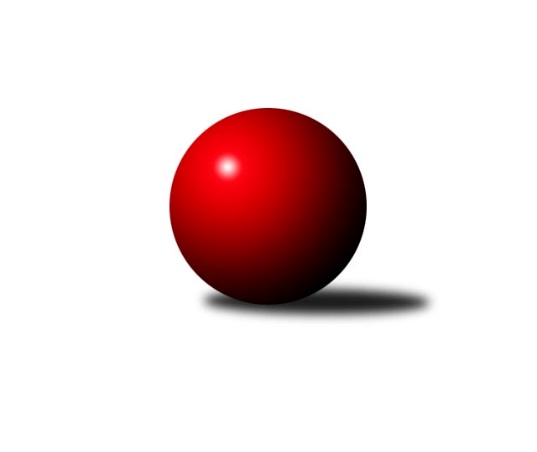 Č.3Ročník 2008/2009	6.6.2024 3. KLM C 2008/2009Statistika 3. kolaTabulka družstev:		družstvo	záp	výh	rem	proh	skore	sety	průměr	body	plné	dorážka	chyby	1.	TJ Horní Benešov ˝A˝	3	2	1	0	18.0 : 6.0 	(41.5 : 30.5)	3227	5	2163	1064	26	2.	SK Camo Slavičín ˝A˝	3	2	1	0	17.0 : 7.0 	(42.0 : 30.0)	3121	5	2101	1019	24	3.	TJ Rostex Vyškov ˝A˝	3	2	0	1	16.0 : 8.0 	(47.0 : 25.0)	3360	4	2227	1134	19.3	4.	SKK Jeseník ˝A˝	3	1	2	0	14.0 : 10.0 	(33.5 : 38.5)	3164	4	2150	1013	23.7	5.	TJ  Krnov ˝A˝	3	2	0	1	13.0 : 11.0 	(40.5 : 31.5)	3100	4	2102	997	40.3	6.	TJ Sokol Michálkovice ˝A˝	3	2	0	1	12.0 : 12.0 	(36.0 : 36.0)	2972	4	2042	930	39.3	7.	KK Zábřeh ˝B˝	3	1	0	2	11.0 : 13.0 	(35.5 : 36.5)	3226	2	2136	1090	32.7	8.	TJ Zbrojovka Vsetín ˝A˝	3	1	0	2	10.0 : 14.0 	(33.0 : 39.0)	3035	2	2101	934	30	9.	TJ Opava ˝B˝	3	1	0	2	9.0 : 15.0 	(35.0 : 37.0)	3202	2	2160	1042	32	10.	TJ Spartak Přerov ˝B˝	3	1	0	2	9.0 : 15.0 	(29.5 : 42.5)	3072	2	2090	982	31.7	11.	TJ Sokol KARE Luhačovice ˝B˝	3	1	0	2	9.0 : 15.0 	(26.5 : 45.5)	3206	2	2149	1056	27.7	12.	HKK Olomouc ˝B˝	3	0	0	3	6.0 : 18.0 	(32.0 : 40.0)	2991	0	2042	948	39Tabulka doma:		družstvo	záp	výh	rem	proh	skore	sety	průměr	body	maximum	minimum	1.	TJ Horní Benešov ˝A˝	2	1	1	0	11.0 : 5.0 	(27.0 : 21.0)	3245	3	3288	3201	2.	SK Camo Slavičín ˝A˝	1	1	0	0	6.0 : 2.0 	(14.0 : 10.0)	3135	2	3135	3135	3.	TJ  Krnov ˝A˝	1	1	0	0	5.0 : 3.0 	(15.5 : 8.5)	3149	2	3149	3149	4.	TJ Sokol KARE Luhačovice ˝B˝	1	1	0	0	5.0 : 3.0 	(12.0 : 12.0)	3330	2	3330	3330	5.	TJ Rostex Vyškov ˝A˝	2	1	0	1	9.0 : 7.0 	(31.0 : 17.0)	3391	2	3412	3369	6.	KK Zábřeh ˝B˝	2	1	0	1	8.0 : 8.0 	(23.5 : 24.5)	3171	2	3232	3109	7.	TJ Sokol Michálkovice ˝A˝	2	1	0	1	7.0 : 9.0 	(25.0 : 23.0)	2836	2	2866	2806	8.	TJ Zbrojovka Vsetín ˝A˝	2	1	0	1	7.0 : 9.0 	(24.5 : 23.5)	3036	2	3071	3001	9.	SKK Jeseník ˝A˝	1	0	1	0	4.0 : 4.0 	(11.0 : 13.0)	3082	1	3082	3082	10.	TJ Opava ˝B˝	1	0	0	1	3.0 : 5.0 	(13.0 : 11.0)	3100	0	3100	3100	11.	TJ Spartak Přerov ˝B˝	1	0	0	1	1.0 : 7.0 	(8.0 : 16.0)	3192	0	3192	3192	12.	HKK Olomouc ˝B˝	2	0	0	2	3.0 : 13.0 	(21.0 : 27.0)	3148	0	3170	3126Tabulka venku:		družstvo	záp	výh	rem	proh	skore	sety	průměr	body	maximum	minimum	1.	SK Camo Slavičín ˝A˝	2	1	1	0	11.0 : 5.0 	(28.0 : 20.0)	3114	3	3135	3092	2.	SKK Jeseník ˝A˝	2	1	1	0	10.0 : 6.0 	(22.5 : 25.5)	3205	3	3205	3204	3.	TJ Rostex Vyškov ˝A˝	1	1	0	0	7.0 : 1.0 	(16.0 : 8.0)	3330	2	3330	3330	4.	TJ Horní Benešov ˝A˝	1	1	0	0	7.0 : 1.0 	(14.5 : 9.5)	3209	2	3209	3209	5.	TJ Sokol Michálkovice ˝A˝	1	1	0	0	5.0 : 3.0 	(11.0 : 13.0)	3107	2	3107	3107	6.	TJ  Krnov ˝A˝	2	1	0	1	8.0 : 8.0 	(25.0 : 23.0)	3075	2	3179	2971	7.	TJ Spartak Přerov ˝B˝	2	1	0	1	8.0 : 8.0 	(21.5 : 26.5)	3012	2	3152	2871	8.	TJ Opava ˝B˝	2	1	0	1	6.0 : 10.0 	(22.0 : 26.0)	3253	2	3372	3133	9.	KK Zábřeh ˝B˝	1	0	0	1	3.0 : 5.0 	(12.0 : 12.0)	3282	0	3282	3282	10.	HKK Olomouc ˝B˝	1	0	0	1	3.0 : 5.0 	(11.0 : 13.0)	2833	0	2833	2833	11.	TJ Zbrojovka Vsetín ˝A˝	1	0	0	1	3.0 : 5.0 	(8.5 : 15.5)	3034	0	3034	3034	12.	TJ Sokol KARE Luhačovice ˝B˝	2	0	0	2	4.0 : 12.0 	(14.5 : 33.5)	3144	0	3257	3030Tabulka podzimní části:		družstvo	záp	výh	rem	proh	skore	sety	průměr	body	doma	venku	1.	TJ Horní Benešov ˝A˝	3	2	1	0	18.0 : 6.0 	(41.5 : 30.5)	3227	5 	1 	1 	0 	1 	0 	0	2.	SK Camo Slavičín ˝A˝	3	2	1	0	17.0 : 7.0 	(42.0 : 30.0)	3121	5 	1 	0 	0 	1 	1 	0	3.	TJ Rostex Vyškov ˝A˝	3	2	0	1	16.0 : 8.0 	(47.0 : 25.0)	3360	4 	1 	0 	1 	1 	0 	0	4.	SKK Jeseník ˝A˝	3	1	2	0	14.0 : 10.0 	(33.5 : 38.5)	3164	4 	0 	1 	0 	1 	1 	0	5.	TJ  Krnov ˝A˝	3	2	0	1	13.0 : 11.0 	(40.5 : 31.5)	3100	4 	1 	0 	0 	1 	0 	1	6.	TJ Sokol Michálkovice ˝A˝	3	2	0	1	12.0 : 12.0 	(36.0 : 36.0)	2972	4 	1 	0 	1 	1 	0 	0	7.	KK Zábřeh ˝B˝	3	1	0	2	11.0 : 13.0 	(35.5 : 36.5)	3226	2 	1 	0 	1 	0 	0 	1	8.	TJ Zbrojovka Vsetín ˝A˝	3	1	0	2	10.0 : 14.0 	(33.0 : 39.0)	3035	2 	1 	0 	1 	0 	0 	1	9.	TJ Opava ˝B˝	3	1	0	2	9.0 : 15.0 	(35.0 : 37.0)	3202	2 	0 	0 	1 	1 	0 	1	10.	TJ Spartak Přerov ˝B˝	3	1	0	2	9.0 : 15.0 	(29.5 : 42.5)	3072	2 	0 	0 	1 	1 	0 	1	11.	TJ Sokol KARE Luhačovice ˝B˝	3	1	0	2	9.0 : 15.0 	(26.5 : 45.5)	3206	2 	1 	0 	0 	0 	0 	2	12.	HKK Olomouc ˝B˝	3	0	0	3	6.0 : 18.0 	(32.0 : 40.0)	2991	0 	0 	0 	2 	0 	0 	1Tabulka jarní části:		družstvo	záp	výh	rem	proh	skore	sety	průměr	body	doma	venku	1.	TJ Sokol KARE Luhačovice ˝B˝	0	0	0	0	0.0 : 0.0 	(0.0 : 0.0)	0	0 	0 	0 	0 	0 	0 	0 	2.	TJ  Krnov ˝A˝	0	0	0	0	0.0 : 0.0 	(0.0 : 0.0)	0	0 	0 	0 	0 	0 	0 	0 	3.	TJ Spartak Přerov ˝B˝	0	0	0	0	0.0 : 0.0 	(0.0 : 0.0)	0	0 	0 	0 	0 	0 	0 	0 	4.	TJ Opava ˝B˝	0	0	0	0	0.0 : 0.0 	(0.0 : 0.0)	0	0 	0 	0 	0 	0 	0 	0 	5.	SKK Jeseník ˝A˝	0	0	0	0	0.0 : 0.0 	(0.0 : 0.0)	0	0 	0 	0 	0 	0 	0 	0 	6.	SK Camo Slavičín ˝A˝	0	0	0	0	0.0 : 0.0 	(0.0 : 0.0)	0	0 	0 	0 	0 	0 	0 	0 	7.	TJ Zbrojovka Vsetín ˝A˝	0	0	0	0	0.0 : 0.0 	(0.0 : 0.0)	0	0 	0 	0 	0 	0 	0 	0 	8.	TJ Horní Benešov ˝A˝	0	0	0	0	0.0 : 0.0 	(0.0 : 0.0)	0	0 	0 	0 	0 	0 	0 	0 	9.	TJ Sokol Michálkovice ˝A˝	0	0	0	0	0.0 : 0.0 	(0.0 : 0.0)	0	0 	0 	0 	0 	0 	0 	0 	10.	TJ Rostex Vyškov ˝A˝	0	0	0	0	0.0 : 0.0 	(0.0 : 0.0)	0	0 	0 	0 	0 	0 	0 	0 	11.	KK Zábřeh ˝B˝	0	0	0	0	0.0 : 0.0 	(0.0 : 0.0)	0	0 	0 	0 	0 	0 	0 	0 	12.	HKK Olomouc ˝B˝	0	0	0	0	0.0 : 0.0 	(0.0 : 0.0)	0	0 	0 	0 	0 	0 	0 	0 Zisk bodů pro družstvo:		jméno hráče	družstvo	body	zápasy	v %	dílčí body	sety	v %	1.	Miroslav Němec 	TJ Rostex Vyškov ˝A˝ 	3	/	3	(100%)	11	/	12	(92%)	2.	Petr Pevný 	TJ Rostex Vyškov ˝A˝ 	3	/	3	(100%)	9.5	/	12	(79%)	3.	Jiří Trávníček 	TJ Rostex Vyškov ˝A˝ 	3	/	3	(100%)	9	/	12	(75%)	4.	Petr Bracek 	TJ Opava ˝B˝ 	3	/	3	(100%)	8	/	12	(67%)	5.	Martin Bilíček 	TJ Horní Benešov ˝A˝ 	3	/	3	(100%)	8	/	12	(67%)	6.	Martin Bieberle 	KK Zábřeh ˝B˝ 	3	/	3	(100%)	7	/	12	(58%)	7.	Michal Smejkal 	SKK Jeseník ˝A˝ 	3	/	3	(100%)	7	/	12	(58%)	8.	Václav Eichler 	TJ  Krnov ˝A˝ 	2	/	2	(100%)	6	/	8	(75%)	9.	Pavel Sláma 	SK Camo Slavičín ˝A˝ 	2	/	2	(100%)	5	/	8	(63%)	10.	Jiří Vrba 	SKK Jeseník ˝A˝ 	2	/	2	(100%)	4.5	/	8	(56%)	11.	Tomáš Polášek 	SK Camo Slavičín ˝A˝ 	2	/	3	(67%)	9	/	12	(75%)	12.	Libor Pekárek 	SK Camo Slavičín ˝A˝ 	2	/	3	(67%)	9	/	12	(75%)	13.	Vlastimil Skopalík 	TJ Horní Benešov ˝A˝ 	2	/	3	(67%)	8.5	/	12	(71%)	14.	Josef Linhart 	TJ Sokol Michálkovice ˝A˝ 	2	/	3	(67%)	8	/	12	(67%)	15.	Petr Kozák 	TJ Horní Benešov ˝A˝ 	2	/	3	(67%)	8	/	12	(67%)	16.	Přemysl Žáček 	TJ  Krnov ˝A˝ 	2	/	3	(67%)	8	/	12	(67%)	17.	Josef Šrámek 	HKK Olomouc ˝B˝ 	2	/	3	(67%)	7.5	/	12	(63%)	18.	Libor Pekárek ml. 	SK Camo Slavičín ˝A˝ 	2	/	3	(67%)	7	/	12	(58%)	19.	Ivan Riedel 	TJ Zbrojovka Vsetín ˝A˝ 	2	/	3	(67%)	7	/	12	(58%)	20.	Vlastimil Červenka 	TJ Sokol KARE Luhačovice ˝B˝ 	2	/	3	(67%)	7	/	12	(58%)	21.	Tomáš Rechtoris 	TJ Sokol Michálkovice ˝A˝ 	2	/	3	(67%)	7	/	12	(58%)	22.	Václav Kupka 	KK Zábřeh ˝B˝ 	2	/	3	(67%)	7	/	12	(58%)	23.	Vlastimil Kotrla 	TJ  Krnov ˝A˝ 	2	/	3	(67%)	7	/	12	(58%)	24.	Kamil Kovařík 	TJ Horní Benešov ˝A˝ 	2	/	3	(67%)	6.5	/	12	(54%)	25.	Jan Tögel 	HKK Olomouc ˝B˝ 	2	/	3	(67%)	6.5	/	12	(54%)	26.	Zdeněk Malaník 	TJ Sokol KARE Luhačovice ˝B˝ 	2	/	3	(67%)	6	/	12	(50%)	27.	Jiří Martinů 	TJ Sokol KARE Luhačovice ˝B˝ 	2	/	3	(67%)	6	/	12	(50%)	28.	Jiří Divila st. 	TJ Spartak Přerov ˝B˝ 	2	/	3	(67%)	6	/	12	(50%)	29.	Petr Šulák 	SKK Jeseník ˝A˝ 	2	/	3	(67%)	6	/	12	(50%)	30.	Pavel Kovalčík 	TJ Opava ˝B˝ 	2	/	3	(67%)	6	/	12	(50%)	31.	Karel Ivaniš 	SK Camo Slavičín ˝A˝ 	2	/	3	(67%)	5	/	12	(42%)	32.	Václav Hrejzek 	TJ Sokol Michálkovice ˝A˝ 	2	/	3	(67%)	5	/	12	(42%)	33.	Jakub Smejkal 	SKK Jeseník ˝A˝ 	2	/	3	(67%)	5	/	12	(42%)	34.	Jan Večerka 	TJ Rostex Vyškov ˝A˝ 	1	/	1	(100%)	3	/	4	(75%)	35.	Jiří Divila ml. 	TJ Spartak Přerov ˝B˝ 	1	/	1	(100%)	3	/	4	(75%)	36.	Vlastimil Kancner 	TJ Zbrojovka Vsetín ˝A˝ 	1	/	1	(100%)	2.5	/	4	(63%)	37.	Vladislav Pečinka 	TJ Horní Benešov ˝A˝ 	1	/	1	(100%)	2	/	4	(50%)	38.	Jakub Pleban 	TJ Spartak Přerov ˝B˝ 	1	/	1	(100%)	2	/	4	(50%)	39.	Milan Svačina 	TJ Rostex Vyškov ˝A˝ 	1	/	2	(50%)	5	/	8	(63%)	40.	Milan Bělíček 	TJ Zbrojovka Vsetín ˝A˝ 	1	/	2	(50%)	4.5	/	8	(56%)	41.	Martin Weiss 	TJ Opava ˝B˝ 	1	/	2	(50%)	4.5	/	8	(56%)	42.	Štefan Šatek 	TJ  Krnov ˝A˝ 	1	/	2	(50%)	4	/	8	(50%)	43.	Kamil Bednář 	TJ Rostex Vyškov ˝A˝ 	1	/	2	(50%)	4	/	8	(50%)	44.	Pavel Pekárek 	SK Camo Slavičín ˝A˝ 	1	/	2	(50%)	4	/	8	(50%)	45.	Petr Maier 	TJ Spartak Přerov ˝B˝ 	1	/	2	(50%)	4	/	8	(50%)	46.	Bohuslav Čuba 	TJ Horní Benešov ˝A˝ 	1	/	2	(50%)	3.5	/	8	(44%)	47.	Jiří Fárek 	SKK Jeseník ˝A˝ 	1	/	2	(50%)	3.5	/	8	(44%)	48.	Rostislav  Cundrla 	SKK Jeseník ˝A˝ 	1	/	2	(50%)	3	/	8	(38%)	49.	Bedřich Pluhař 	TJ  Krnov ˝A˝ 	1	/	3	(33%)	8	/	12	(67%)	50.	Jiří Kropáč 	HKK Olomouc ˝B˝ 	1	/	3	(33%)	7.5	/	12	(63%)	51.	Tomáš Sádecký 	KK Zábřeh ˝B˝ 	1	/	3	(33%)	6	/	12	(50%)	52.	Pavel Čech 	TJ Sokol Michálkovice ˝A˝ 	1	/	3	(33%)	6	/	12	(50%)	53.	Jiří Jedlička 	TJ  Krnov ˝A˝ 	1	/	3	(33%)	5.5	/	12	(46%)	54.	Vladimír Peter 	TJ Opava ˝B˝ 	1	/	3	(33%)	5.5	/	12	(46%)	55.	Stanislav Beňa st.	TJ Spartak Přerov ˝B˝ 	1	/	3	(33%)	5.5	/	12	(46%)	56.	Milan Šula 	KK Zábřeh ˝B˝ 	1	/	3	(33%)	5.5	/	12	(46%)	57.	Břetislav Adamec 	TJ Zbrojovka Vsetín ˝A˝ 	1	/	3	(33%)	5	/	12	(42%)	58.	Miroslav Kubík 	TJ Zbrojovka Vsetín ˝A˝ 	1	/	3	(33%)	5	/	12	(42%)	59.	Petr Babák 	TJ Zbrojovka Vsetín ˝A˝ 	1	/	3	(33%)	5	/	12	(42%)	60.	Milan Sekanina 	HKK Olomouc ˝B˝ 	1	/	3	(33%)	5	/	12	(42%)	61.	Josef Karafiát 	KK Zábřeh ˝B˝ 	1	/	3	(33%)	5	/	12	(42%)	62.	Miroslav Petřek ml.	TJ Horní Benešov ˝A˝ 	1	/	3	(33%)	5	/	12	(42%)	63.	Václav Ondruch 	KK Zábřeh ˝B˝ 	1	/	3	(33%)	5	/	12	(42%)	64.	Josef Jurášek 	TJ Sokol Michálkovice ˝A˝ 	1	/	3	(33%)	4.5	/	12	(38%)	65.	Václav Smejkal 	SKK Jeseník ˝A˝ 	1	/	3	(33%)	4.5	/	12	(38%)	66.	Milan Kanda 	TJ Spartak Přerov ˝B˝ 	1	/	3	(33%)	4	/	12	(33%)	67.	Tomáš Hambálek 	TJ Zbrojovka Vsetín ˝A˝ 	1	/	3	(33%)	4	/	12	(33%)	68.	Jiří Konečný 	TJ Sokol KARE Luhačovice ˝B˝ 	1	/	3	(33%)	3.5	/	12	(29%)	69.	Pavel Hendrych 	TJ Opava ˝B˝ 	0	/	1	(0%)	2	/	4	(50%)	70.	František Novák 	SK Camo Slavičín ˝A˝ 	0	/	1	(0%)	2	/	4	(50%)	71.	Marek  Navrátil 	TJ Spartak Přerov ˝B˝ 	0	/	1	(0%)	2	/	4	(50%)	72.	Zdeněk Okleštěk 	HKK Olomouc ˝B˝ 	0	/	1	(0%)	2	/	4	(50%)	73.	Martin Koraba 	TJ  Krnov ˝A˝ 	0	/	1	(0%)	2	/	4	(50%)	74.	Jiří Chrastina 	TJ Rostex Vyškov ˝A˝ 	0	/	1	(0%)	1.5	/	4	(38%)	75.	Vladimír Sedláček 	TJ Spartak Přerov ˝B˝ 	0	/	1	(0%)	1	/	4	(25%)	76.	Miroslav Poledník 	TJ Rostex Vyškov ˝A˝ 	0	/	1	(0%)	1	/	4	(25%)	77.	Vladimír Kopp 	HKK Olomouc ˝B˝ 	0	/	1	(0%)	0	/	4	(0%)	78.	Svatopluk Hopjan 	HKK Olomouc ˝B˝ 	0	/	1	(0%)	0	/	4	(0%)	79.	Rudolf Haim 	TJ Opava ˝B˝ 	0	/	2	(0%)	3	/	8	(38%)	80.	Jiří Vícha 	TJ Opava ˝B˝ 	0	/	2	(0%)	3	/	8	(38%)	81.	Zdeněk Machala 	TJ Rostex Vyškov ˝A˝ 	0	/	2	(0%)	3	/	8	(38%)	82.	Leopold Jašek 	HKK Olomouc ˝B˝ 	0	/	2	(0%)	2.5	/	8	(31%)	83.	Petr Kudláček 	TJ Sokol KARE Luhačovice ˝B˝ 	0	/	2	(0%)	2	/	8	(25%)	84.	Alois Valášek 	TJ Sokol KARE Luhačovice ˝B˝ 	0	/	2	(0%)	1	/	8	(13%)	85.	Ladislav Daněk 	TJ Sokol KARE Luhačovice ˝B˝ 	0	/	2	(0%)	1	/	8	(13%)	86.	Petr Řepecký 	TJ Sokol Michálkovice ˝A˝ 	0	/	3	(0%)	5.5	/	12	(46%)	87.	Vojtěch Venclík 	TJ Spartak Přerov ˝B˝ 	0	/	3	(0%)	2	/	12	(17%)Průměry na kuželnách:		kuželna	průměr	plné	dorážka	chyby	výkon na hráče	1.	KK Vyškov, 1-4	3352	2236	1116	23.8	(558.8)	2.	TJ Sokol Luhačovice, 1-4	3306	2187	1119	32.5	(551.0)	3.	TJ Spartak Přerov, 1-6	3261	2176	1085	21.0	(543.5)	4.	 Horní Benešov, 1-4	3206	2162	1044	29.5	(534.5)	5.	HKK Olomouc, 1-8	3177	2147	1030	30.3	(529.5)	6.	KK Zábřeh, 1-4	3168	2145	1022	35.0	(528.0)	7.	TJ Opava, 1-4	3103	2104	999	32.5	(517.3)	8.	TJ Krnov, 1-2	3091	2106	985	32.0	(515.3)	9.	SKK Jeseník, 1-4	3087	2090	997	17.0	(514.5)	10.	TJ Zbrojovka Vsetín, 1-4	3059	2067	992	24.3	(509.9)	11.	KK Slavičín, 1-2	3053	2084	969	44.0	(508.8)	12.	TJ Michalkovice, 1-2	2844	1967	877	42.0	(474.0)Nejlepší výkony na kuželnách:KK Vyškov, 1-4TJ Rostex Vyškov ˝A˝	3412	1. kolo	Petr Pevný 	TJ Rostex Vyškov ˝A˝	619	1. koloTJ Opava ˝B˝	3372	3. kolo	Jiří Trávníček 	TJ Rostex Vyškov ˝A˝	591	3. koloTJ Rostex Vyškov ˝A˝	3369	3. kolo	Jiří Trávníček 	TJ Rostex Vyškov ˝A˝	589	1. koloTJ Sokol KARE Luhačovice ˝B˝	3257	1. kolo	Pavel Kovalčík 	TJ Opava ˝B˝	584	3. kolo		. kolo	Petr Bracek 	TJ Opava ˝B˝	583	3. kolo		. kolo	Miroslav Němec 	TJ Rostex Vyškov ˝A˝	582	1. kolo		. kolo	Milan Svačina 	TJ Rostex Vyškov ˝A˝	581	3. kolo		. kolo	Vladimír Peter 	TJ Opava ˝B˝	580	3. kolo		. kolo	Petr Pevný 	TJ Rostex Vyškov ˝A˝	567	3. kolo		. kolo	Alois Valášek 	TJ Sokol KARE Luhačovice ˝B˝	556	1. koloTJ Sokol Luhačovice, 1-4TJ Sokol KARE Luhačovice ˝B˝	3330	2. kolo	Jiří Martinů 	TJ Sokol KARE Luhačovice ˝B˝	606	2. koloKK Zábřeh ˝B˝	3282	2. kolo	Martin Bieberle 	KK Zábřeh ˝B˝	590	2. kolo		. kolo	Vlastimil Červenka 	TJ Sokol KARE Luhačovice ˝B˝	576	2. kolo		. kolo	Petr Kudláček 	TJ Sokol KARE Luhačovice ˝B˝	565	2. kolo		. kolo	Václav Ondruch 	KK Zábřeh ˝B˝	565	2. kolo		. kolo	Milan Šula 	KK Zábřeh ˝B˝	564	2. kolo		. kolo	Josef Karafiát 	KK Zábřeh ˝B˝	538	2. kolo		. kolo	Zdeněk Malaník 	TJ Sokol KARE Luhačovice ˝B˝	535	2. kolo		. kolo	Jiří Konečný 	TJ Sokol KARE Luhačovice ˝B˝	527	2. kolo		. kolo	Alois Valášek 	TJ Sokol KARE Luhačovice ˝B˝	521	2. koloTJ Spartak Přerov, 1-6TJ Rostex Vyškov ˝A˝	3330	2. kolo	Miroslav Němec 	TJ Rostex Vyškov ˝A˝	579	2. koloTJ Spartak Přerov ˝B˝	3192	2. kolo	Jiří Trávníček 	TJ Rostex Vyškov ˝A˝	571	2. kolo		. kolo	Kamil Bednář 	TJ Rostex Vyškov ˝A˝	563	2. kolo		. kolo	Jiří Divila st. 	TJ Spartak Přerov ˝B˝	552	2. kolo		. kolo	Milan Svačina 	TJ Rostex Vyškov ˝A˝	550	2. kolo		. kolo	Petr Maier 	TJ Spartak Přerov ˝B˝	549	2. kolo		. kolo	Petr Pevný 	TJ Rostex Vyškov ˝A˝	548	2. kolo		. kolo	Jiří Divila ml. 	TJ Spartak Přerov ˝B˝	542	2. kolo		. kolo	Milan Kanda 	TJ Spartak Přerov ˝B˝	529	2. kolo		. kolo	Miroslav Poledník 	TJ Rostex Vyškov ˝A˝	519	2. kolo Horní Benešov, 1-4TJ Horní Benešov ˝A˝	3288	3. kolo	Václav Smejkal 	SKK Jeseník ˝A˝	592	3. koloSKK Jeseník ˝A˝	3205	3. kolo	Bohuslav Čuba 	TJ Horní Benešov ˝A˝	586	3. koloTJ Horní Benešov ˝A˝	3201	1. kolo	Kamil Kovařík 	TJ Horní Benešov ˝A˝	574	1. koloTJ Opava ˝B˝	3133	1. kolo	Petr Kozák 	TJ Horní Benešov ˝A˝	570	3. kolo		. kolo	Vlastimil Skopalík 	TJ Horní Benešov ˝A˝	562	1. kolo		. kolo	Vladimír Peter 	TJ Opava ˝B˝	551	1. kolo		. kolo	Michal Smejkal 	SKK Jeseník ˝A˝	549	3. kolo		. kolo	Jiří Vrba 	SKK Jeseník ˝A˝	542	3. kolo		. kolo	Martin Bilíček 	TJ Horní Benešov ˝A˝	540	3. kolo		. kolo	Petr Kozák 	TJ Horní Benešov ˝A˝	540	1. koloHKK Olomouc, 1-8TJ Horní Benešov ˝A˝	3209	2. kolo	Jakub Smejkal 	SKK Jeseník ˝A˝	554	1. koloSKK Jeseník ˝A˝	3204	1. kolo	Jiří Kropáč 	HKK Olomouc ˝B˝	554	1. koloHKK Olomouc ˝B˝	3170	1. kolo	Josef Šrámek 	HKK Olomouc ˝B˝	550	1. koloHKK Olomouc ˝B˝	3126	2. kolo	Kamil Kovařík 	TJ Horní Benešov ˝A˝	545	2. kolo		. kolo	Jan Tögel 	HKK Olomouc ˝B˝	545	2. kolo		. kolo	Leopold Jašek 	HKK Olomouc ˝B˝	545	2. kolo		. kolo	Vlastimil Skopalík 	TJ Horní Benešov ˝A˝	545	2. kolo		. kolo	Petr Kozák 	TJ Horní Benešov ˝A˝	544	2. kolo		. kolo	Petr Šulák 	SKK Jeseník ˝A˝	543	1. kolo		. kolo	Bohuslav Čuba 	TJ Horní Benešov ˝A˝	538	2. koloKK Zábřeh, 1-4KK Zábřeh ˝B˝	3232	3. kolo	Václav Kupka 	KK Zábřeh ˝B˝	572	3. koloTJ  Krnov ˝A˝	3179	1. kolo	Bedřich Pluhař 	TJ  Krnov ˝A˝	571	1. koloTJ Spartak Přerov ˝B˝	3152	3. kolo	Martin Bieberle 	KK Zábřeh ˝B˝	554	3. koloKK Zábřeh ˝B˝	3109	1. kolo	Josef Karafiát 	KK Zábřeh ˝B˝	551	3. kolo		. kolo	Marek  Navrátil 	TJ Spartak Přerov ˝B˝	550	3. kolo		. kolo	Václav Eichler 	TJ  Krnov ˝A˝	550	1. kolo		. kolo	Tomáš Sádecký 	KK Zábřeh ˝B˝	548	3. kolo		. kolo	Martin Bieberle 	KK Zábřeh ˝B˝	543	1. kolo		. kolo	Václav Kupka 	KK Zábřeh ˝B˝	538	1. kolo		. kolo	Milan Kanda 	TJ Spartak Přerov ˝B˝	536	3. koloTJ Opava, 1-4TJ Sokol Michálkovice ˝A˝	3107	2. kolo	Václav Hrejzek 	TJ Sokol Michálkovice ˝A˝	547	2. koloTJ Opava ˝B˝	3100	2. kolo	Josef Jurášek 	TJ Sokol Michálkovice ˝A˝	537	2. kolo		. kolo	Vladimír Peter 	TJ Opava ˝B˝	528	2. kolo		. kolo	Pavel Kovalčík 	TJ Opava ˝B˝	523	2. kolo		. kolo	Petr Bracek 	TJ Opava ˝B˝	523	2. kolo		. kolo	Tomáš Rechtoris 	TJ Sokol Michálkovice ˝A˝	519	2. kolo		. kolo	Jiří Vícha 	TJ Opava ˝B˝	516	2. kolo		. kolo	Petr Řepecký 	TJ Sokol Michálkovice ˝A˝	514	2. kolo		. kolo	Pavel Hendrych 	TJ Opava ˝B˝	506	2. kolo		. kolo	Martin Weiss 	TJ Opava ˝B˝	504	2. koloTJ Krnov, 1-2TJ  Krnov ˝A˝	3149	2. kolo	Tomáš Hambálek 	TJ Zbrojovka Vsetín ˝A˝	538	2. koloTJ Zbrojovka Vsetín ˝A˝	3034	2. kolo	Martin Koraba 	TJ  Krnov ˝A˝	537	2. kolo		. kolo	Jiří Jedlička 	TJ  Krnov ˝A˝	535	2. kolo		. kolo	Ivan Riedel 	TJ Zbrojovka Vsetín ˝A˝	528	2. kolo		. kolo	Břetislav Adamec 	TJ Zbrojovka Vsetín ˝A˝	527	2. kolo		. kolo	Přemysl Žáček 	TJ  Krnov ˝A˝	527	2. kolo		. kolo	Bedřich Pluhař 	TJ  Krnov ˝A˝	521	2. kolo		. kolo	Václav Eichler 	TJ  Krnov ˝A˝	517	2. kolo		. kolo	Vlastimil Kotrla 	TJ  Krnov ˝A˝	512	2. kolo		. kolo	Petr Babák 	TJ Zbrojovka Vsetín ˝A˝	500	2. koloSKK Jeseník, 1-4SK Camo Slavičín ˝A˝	3092	2. kolo	Jakub Smejkal 	SKK Jeseník ˝A˝	547	2. koloSKK Jeseník ˝A˝	3082	2. kolo	Libor Pekárek 	SK Camo Slavičín ˝A˝	544	2. kolo		. kolo	Jiří Vrba 	SKK Jeseník ˝A˝	533	2. kolo		. kolo	Petr Šulák 	SKK Jeseník ˝A˝	528	2. kolo		. kolo	Libor Pekárek ml. 	SK Camo Slavičín ˝A˝	527	2. kolo		. kolo	Tomáš Polášek 	SK Camo Slavičín ˝A˝	522	2. kolo		. kolo	Pavel Pekárek 	SK Camo Slavičín ˝A˝	517	2. kolo		. kolo	Karel Ivaniš 	SK Camo Slavičín ˝A˝	508	2. kolo		. kolo	Michal Smejkal 	SKK Jeseník ˝A˝	500	2. kolo		. kolo	Václav Smejkal 	SKK Jeseník ˝A˝	497	2. koloTJ Zbrojovka Vsetín, 1-4SK Camo Slavičín ˝A˝	3135	1. kolo	Libor Pekárek 	SK Camo Slavičín ˝A˝	559	1. koloTJ Zbrojovka Vsetín ˝A˝	3071	3. kolo	Miroslav Kubík 	TJ Zbrojovka Vsetín ˝A˝	533	3. koloTJ Sokol KARE Luhačovice ˝B˝	3030	3. kolo	Vlastimil Červenka 	TJ Sokol KARE Luhačovice ˝B˝	531	3. koloTJ Zbrojovka Vsetín ˝A˝	3001	1. kolo	Tomáš Polášek 	SK Camo Slavičín ˝A˝	531	1. kolo		. kolo	Zdeněk Malaník 	TJ Sokol KARE Luhačovice ˝B˝	525	3. kolo		. kolo	Břetislav Adamec 	TJ Zbrojovka Vsetín ˝A˝	520	1. kolo		. kolo	Karel Ivaniš 	SK Camo Slavičín ˝A˝	518	1. kolo		. kolo	Pavel Pekárek 	SK Camo Slavičín ˝A˝	518	1. kolo		. kolo	Petr Babák 	TJ Zbrojovka Vsetín ˝A˝	516	3. kolo		. kolo	Tomáš Hambálek 	TJ Zbrojovka Vsetín ˝A˝	516	3. koloKK Slavičín, 1-2SK Camo Slavičín ˝A˝	3135	3. kolo	Tomáš Polášek 	SK Camo Slavičín ˝A˝	540	3. koloTJ  Krnov ˝A˝	2971	3. kolo	Přemysl Žáček 	TJ  Krnov ˝A˝	540	3. kolo		. kolo	Pavel Sláma 	SK Camo Slavičín ˝A˝	535	3. kolo		. kolo	Karel Ivaniš 	SK Camo Slavičín ˝A˝	535	3. kolo		. kolo	Libor Pekárek ml. 	SK Camo Slavičín ˝A˝	522	3. kolo		. kolo	Vlastimil Kotrla 	TJ  Krnov ˝A˝	520	3. kolo		. kolo	Libor Pekárek 	SK Camo Slavičín ˝A˝	517	3. kolo		. kolo	Bedřich Pluhař 	TJ  Krnov ˝A˝	500	3. kolo		. kolo	Štefan Šatek 	TJ  Krnov ˝A˝	496	3. kolo		. kolo	Pavel Pekárek 	SK Camo Slavičín ˝A˝	486	3. koloTJ Michalkovice, 1-2TJ Spartak Přerov ˝B˝	2871	1. kolo	Jiří Kropáč 	HKK Olomouc ˝B˝	511	3. koloTJ Sokol Michálkovice ˝A˝	2866	3. kolo	Josef Linhart 	TJ Sokol Michálkovice ˝A˝	500	3. koloHKK Olomouc ˝B˝	2833	3. kolo	Vojtěch Venclík 	TJ Spartak Přerov ˝B˝	495	1. koloTJ Sokol Michálkovice ˝A˝	2806	1. kolo	Václav Hrejzek 	TJ Sokol Michálkovice ˝A˝	492	1. kolo		. kolo	Tomáš Rechtoris 	TJ Sokol Michálkovice ˝A˝	488	3. kolo		. kolo	Petr Maier 	TJ Spartak Přerov ˝B˝	482	1. kolo		. kolo	Jiří Divila st. 	TJ Spartak Přerov ˝B˝	480	1. kolo		. kolo	Pavel Čech 	TJ Sokol Michálkovice ˝A˝	479	3. kolo		. kolo	Milan Kanda 	TJ Spartak Přerov ˝B˝	479	1. kolo		. kolo	Josef Linhart 	TJ Sokol Michálkovice ˝A˝	477	1. koloČetnost výsledků:	7.0 : 1.0	1x	6.0 : 2.0	4x	5.0 : 3.0	3x	4.0 : 4.0	2x	3.0 : 5.0	2x	2.0 : 6.0	3x	1.0 : 7.0	3x